
PRESS RELEASE - EFFECTIVE IMMEDIATELY – 10 JANUARY 2013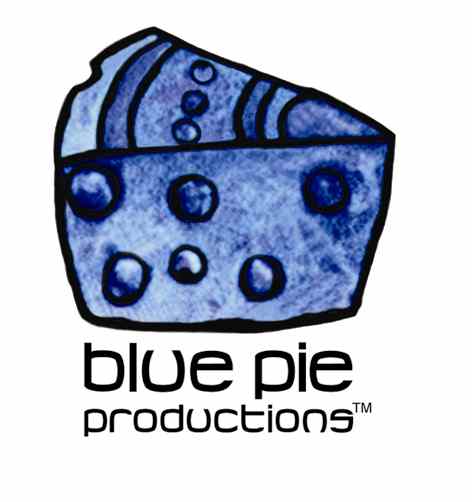 SYDONIA RECEIVES YET MORE PRAISE FOR THEIR LATEST EPMelbourne alternative rockers Sydonia have received more rave reviews following their latest tour of the Australian South East Coast to promote their EP, ‘Waiting For Words’, particularly from online rock blog, Indie Showcase.The band has been making big waves in the Australian indie music scene recently, with the EP opening new opportunities and gaining worldwide attention since its release.

Waiting for Words begins much like a story, with TL described by the Indie Showcase blogger Shashona Mcall as, “a powerful song. The lyrics are written with honesty and emotion. Dana nails the vocals with his spectacular voice, driving TL deep into out memory banks! The backing vocals frame Dana’s vocals remarkably well. Brilliantly done. The instrumentation is tight! This band obviously knows one another’s musical style intimately and feed off one another…”

We are very proud of the bands continued and steady success. Sydonia are sure to thrive throughout the entire alternative music industry! For all the latest news on Sydonia you can check out their website at www.sydonia.com.au 
Sydonia are distributed exclusively for the world by Blue Pie Records********************************************************************************

ABOUT SYDONIA:Sydonia are a Melbournian alternative- metal group that formed in 2006, when a group of determined musicians set out record an entire album of their works in merely 2 weeks. The album became a nation-wide hit with Sydonia shooting to the indie charts and headlining their own countrywide tour soon after.

It was perfect time and placement for the act when they’d caught the eye of the one and only Randy Blythe, who demanded that Sydonia open for the mega act ‘Lamb Of God’ on their upcoming Australian tour. All the attention received Sydonia multiple plays and air time on popular music channels such as; Triple J, Channel V and Rage Music, as well as an award for their efforts.

Subsequently, the band was personally invited to open for several other famed metal acts, including; Korn, Machinehead, Slipknot and Stone Sour (demanded be Corey Taylor himself!), Mammal, Dirty Little Rabbits and Dead Letter Circus. 

Sydonia have since then headlined their 2nd Australian tour, reached #12 in the indie charts on ‘AirPlay’ and have focused on the promotions of their latest DP (EP and DVD) ‘Waiting For Words’. A new full length album will be in the works.

*******************************************************************************
ABOUT BLUE PIE THE RECORD LABEL:www.bluepierecords.com Blue Pie Records is one of the world’s leading independent record Labels and publishing houses. Blue Pie Records has a wide range of alliance-partnerships which it calls upon to create distribution, production, marketing and promotional systems for our artists, labels and global content partners. Blue Pie's priority artists include Sydonia, Burning the Day, Jack Derwin, The Benjamin Hyatt Band, Terry Oldfield, Phil Manzanera, Johnny Bennett, Suzanna Lubrano, The Objex, Gordon Waller, Dave Evans, Dale Bozzio, and Jessy Tomsko along with labels like ConcertHouse Music, TRAX Records, Mahoning Valley Records, Idyllium Muisc, Sugo Music,  Deluxe Records, Reality Entertainment, and PLG Music Group to name a few. Our live concert and video clip library continues to expand and includes live albums, video clips, and video concerts from artists including, Chicago, The Cars, Tiesto, Steve Aoki and Dave Evans to name a few. Blue Pie's roster of artists continues to gain worldwide recognition with chart success in the USA, Canada, Europe and Australia. Blue Pie is continually developing new markets for our artists, labels, content partners to connect and reach new consumers and fans for their music. The Blue Pie license team has placed over 2000 film, TV, cable show and advertising license sales over the past 3 years alone. The label provides transparent reporting and digital asset management services through its partner Blue Pie Data www.bluepiedata.com Blue Pie has developed exclusive digital content supply agreements with many companies including: DJ Central TV, Blue Vault Digital, Magic Blue Creative and their partners. The future is bright and we are wearing shades with our expansion into ASIA, North America and Latin America from 2013 onwards. For more information on Blue Pie please visit www.bluepie.com.auBlue Pie’s label roster includes:Electrik Blue Records USA  Rock Forever Records Reality Entertainment (For Australian and New Zealand) Globalev World Music Deluxe Records  Pride Music Concerthouse Music Self Made Records UKMedia World UnCanny IncSubsonic Records + Over 200 others. See our website for details. Search on 'blue pie' in Google for more information.**END***Press and Media Contact:Press and Media Manager  Blue Pie Unit 20 No 112 McEvoy Street Alexandria NSW 2015P: + 61 2 9310 0155F: + 61 2 9310 0166E: pr@bluepie.com.au W: www.bluepierecords.com ************************************************************************